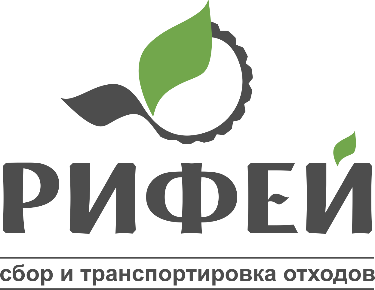 График бесконтейнерного сбора твердых коммунальных отходов на территории г. Верхняя Салда (частный сектор) по состоянию на 22.05.2023 г.Вывоз КГМ по предварительной заявке.	Обращаем Ваше внимание, что в соответствии с разъяснениями Минприроды РФ от 11.10.2019 г. услуга по обращению с твердыми коммунальными отходами (далее – ТКО) не распространяется на сбор и вывоз строительного мусора от капитального ремонта, ветки, спила деревьев, травы, ртутных ламп, автомобильных шин, разобранных строений, пленки и стекла от теплиц.	При сборе ТКО бесконтейнерным способом, потребитель к указанному в графике времени и адресу, складирует тару с отходами (пакеты, мешки) у края проезжей части. Подборщик самостоятельно производит погрузку размещённых отходов в мусоровоз.	Данный график вывоза ТКО носит тестовый характер, в случае изменений, граждане будут дополнительно оповещены через сайт Регионального оператора https://rif.ecotko.ru/clients/grafiki-vyvoza-tko/ , а также через сайт администрации городского округа.	Допускается отклонение от графика движения по времени в следующих случаях:- при осуществлении дополнительного рейса на полигон ТБО для разгрузки, в случае предельного наполнения мусоровоза отходами;- отсутствие возможности проезда (гололед, не расчищенные дороги, припаркованный транспорт);- поломка автомобиля.	По всем случаям нарушения графика или невывоза ТКО, Вы можете обратиться в диспетчерскую службу ООО «Компания «РИФЕЙ» по телефону: 8/3435/36-33-77 с 8.00 до 20.00 ежедневно.РайонАдрес№домадень неделивремяг. Верхняя Салдаул. Розы Люксембург3-1понедельник08:00-17:00г. Верхняя Салдаул. Свердлова1-27понедельник08:00-17:00г. Верхняя Салдапереулок Заречный1-4понедельник08:00-17:00г. Верхняя Салдапереулок Заречный12-16понедельник08:00-17:00г. Верхняя Салдаул. Володарского1-5понедельник08:00-17:00г. Верхняя Салдаул. Пушкина1-19понедельник08:00-17:00г. Верхняя Салдаул. Ветеринарная1а-3апонедельник08:00-17:00г. Верхняя Салдаул. Пушкина21-33понедельник08:00-17:00г. Верхняя Салдаул. Ветеринарная3-13апонедельник08:00-17:00г. Верхняя Салдапереулок Ветеринарный2-15понедельник08:00-17:00г. Верхняя Салдаул. Пушкина43-83понедельник08:00-17:00г. Верхняя Салдаул. Максима Горького101-7апонедельник08:00-17:00г. Верхняя Салдаул. Космонавтов7-29понедельник08:00-17:00г. Верхняя Салдапереулок Нелобский2а-6понедельник08:00-17:00г. Верхняя Салдаул. Космонавтов39-93понедельник08:00-17:00г. Верхняя Салдапереулок Зеленый1-9понедельник08:00-17:00г. Верхняя Салдаул. Володарского133-19понедельник08:00-17:00г. Верхняя Салдаул. Свердлова45-171понедельник08:00-17:00г. Верхняя Салдапереулок Кирпичный20-1понедельник08:00-17:00г. Верхняя Салдапереулок Володарский7-1понедельник08:00-17:00г. Верхняя Салдаул. Розы Люксембург118-126понедельник08:00-17:00г. Верхняя Салдаул. Розы Люксембург147-85понедельник08:00-17:00г. Верхняя Салдаул. Луначарского31-8понедельник08:00-17:00г. Верхняя Салдаул. Розы Люксембург85-5понедельник08:00-17:00г. Верхняя Салдаул. Котовского3-85вторник08:00-17:00г. Верхняя Салдаул. Набережная31-1вторник08:00-17:00г. Верхняя Салдаул. Пионеров1-77вторник08:00-17:00г. Верхняя Салдаул. Фрунзе51-1вторник08:00-17:00г. Верхняя Салдаул. Щорса79-3вторник08:00-17:00г. Верхняя Салдаул. Кооперативная1-71вторник08:00-17:00г. Верхняя Салдаул. Чапаева67-29вторник08:00-17:00г. Верхняя Салдаул. Розы Люксембург221-153вторник08:00-17:00г. Верхняя Салдаул. Чапаева27-1вторник08:00-17:00г. Верхняя Салдаул. Свердлова195-132вторник08:00-17:00г. Верхняя Салдапереулок Рабочей Молодежи3среда08:00-17:00г. Верхняя Салдаул. Урицкого47-51среда08:00-17:00г. Верхняя Салдаул. Рабочей Молодежи56-153среда08:00-17:00г. Верхняя Салдаул. Урицкого187-45среда08:00-17:00г. Верхняя Салдаул. Урицкого (проулок)73-77среда08:00-17:00г. Верхняя Салдаул. Красноармейская53-203среда08:00-17:00г. Верхняя Салдаул. Урицкого7-1среда08:00-17:00г. Верхняя Салдаул. Чкалова127-83среда08:00-17:00г. Верхняя Салдаул. Орджоникидзе84-108среда08:00-17:00г. Верхняя Салдаул. Южная1г-39среда08:00-17:00г. Верхняя Салдаул. Совхозная36-2среда08:00-17:00г. Верхняя Салдапереулок Северский4-2среда08:00-17:00г. Верхняя Салдаул. 25 Октября67-141среда08:00-17:00г. Верхняя Салдапереулок Совхозный1-5среда08:00-17:00г. Верхняя Салдаул. 25 Октября149-157среда08:00-17:00г. Верхняя Салдапереулок Питомника2среда08:00-17:00г. Верхняя Салдаул. Парижской Коммуны161-57среда08:00-17:00г. Верхняя Салдаул. Чкалова51-79среда08:00-17:00г. Верхняя Салдаул. Орджоникидзе61-41асреда08:00-17:00г. Верхняя Салдаул. Изобретателей41-57среда08:00-17:00г. Верхняя Салдапереулок Народного Фронта39-49среда08:00-17:00г. Верхняя Салдаул. Народного Фронта37-17среда08:00-17:00г. Верхняя Салдаул. Некрасова21-41среда08:00-17:00г. Верхняя Салдаул. Уральских рабочих51-21среда08:00-17:00г. Верхняя Салдаул. Новая1-27среда08:00-17:00г. Верхняя Салдаул. Металлургов55-5среда08:00-17:00г. Верхняя Салдаул. Сталеваров2-32среда08:00-17:00г. Верхняя Салдаул. Вокзальная31-11среда08:00-17:00г. Верхняя Салдаул. Калинина12-32четверг08:00-17:00г. Верхняя Салдаул. Калинина52-122четверг08:00-17:00г. Верхняя Салдаул. Кирова101-37четверг08:00-17:00г. Верхняя Салдаул. Карла Либкнехта69-159четверг08:00-17:00г. Верхняя Салдаул. Парижской Коммуны57-9четверг08:00-17:00г. Верхняя Салдаул. Кирова16-70четверг08:00-17:00г. Верхняя Салдаул. Карла Либкнехта55-11четверг08:00-17:00г. Верхняя Салдаул. 25 Октября19-61четверг08:00-17:00г. Верхняя Салдаул. Рабочей Молодежи39-15четверг08:00-17:00г. Верхняя Салдаул. Красноармейская30-60четверг08:00-17:00г. Верхняя Салдаул. Урицкого54-4четверг08:00-17:00г. Верхняя Салдаул. Чкалова1-41четверг08:00-17:00г. Верхняя Салдаул. Орджоникидзе41-1четверг08:00-17:00г. Верхняя Салдаул. Изобретателей37-11четверг08:00-17:00г. Верхняя Салдаул. Народного Фронта12-22четверг08:00-17:00г. Верхняя Салдаул. Некрасова19-9четверг08:00-17:00г. Верхняя Салдаул. Уральских рабочих13-19четверг08:00-17:00г. Верхняя Салдаул. Туристов2-38четверг08:00-17:00г. Верхняя Салдаул. Базарная1а-17четверг08:00-17:00г. Верхняя Салдаул. Базарная19-53четверг08:00-17:00г. Верхняя Салдаул. Комсомольская21-55четверг08:00-17:00г. Верхняя Салдаул. 1 Мая1-143пятница08:00-17:00г. Верхняя Салдаул. Ур. Добровольцев5-75пятница08:00-17:00г. Верхняя Салдаул. Береговая74-46пятница08:00-17:00г. Верхняя Салдаул. Моральская12-9пятница08:00-17:00г. Верхняя Салдапереулок Нагорный1-5пятница08:00-17:00г. Верхняя Салдаул. Береговая51-3пятница08:00-17:00г. Верхняя Салдаул. Пролетарская98-78пятница08:00-17:00г. Верхняя Салдаул. переулок Советский2-8пятница08:00-17:00г. Верхняя Салдаул. 3 Интернационала150-7апятница08:00-17:00г. Верхняя Салдаул. Районная20-16пятница08:00-17:00д. Севернаяул. Мичурина66-10пятница08:00-17:00д. Севернаяул. 8 Марта34-4пятница08:00-17:00д. Севернаяул. Максима Горького5-45пятница08:00-17:00д. Севернаяул. Пушкина9а-13пятница08:00-17:00д. Севернаяул. Максима Горького51-85пятница08:00-17:00д. Севернаяул. Мичурина12-30пятница08:00-17:00д. Севернаяул. 8 Марта64-42пятница08:00-17:00д. Севернаяул. Красноармейская83-7пятница08:00-17:00